Expand on and create new post-production infrastructure and markets to enhancethe lfoeconomy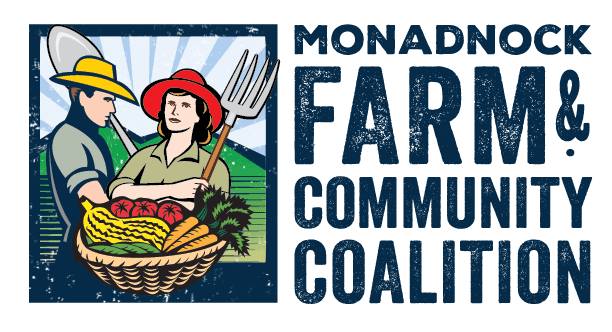 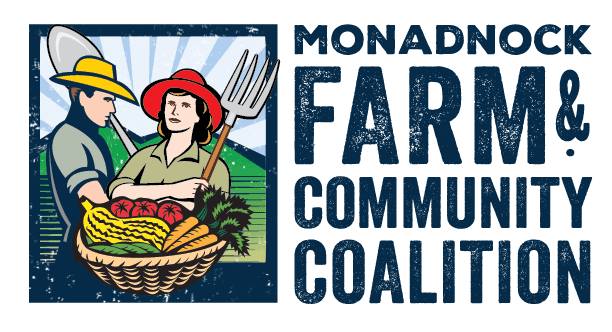 --Establish possible distribution centers and increase available storage units and processing facilities, -- Increase the volume of locally produced food sales by improving farmers’ links to marketJune 8, 2016 Minutes
June 8, 2016 Agenda Present: Matt, Phoebe, Denise, Roe-AnnUpdates:Denise -- Neighbor Made (gluten free kitchen) is opening doors for folks to use their facilities. Cydney Smith and Vivien (Maple Nut Granola). No hot packing equipmentGenuine Local in Meredith bought NM’s steam kettles & packing equipmentCoolers are available at NMHGC  -- (Jake Nonweiler) wrote USDA grant for feasibility study for a Food Hub in NM spot. Bagel Works old processing facility is available – has hood, receiving dock, coolers – larger than NMTCK -- Sarah needs a gleaning assistantDiscussion around a mobile food pantryBob Furlone, TCK board member, driven to find a new building. Conversation around the need for a centralized food hub, storage and comm kitchen. Kingsbury building brought up as a possibility – owes 1.5 million in back taxes.RA – Westmoreland Co. Jail is not an option at this point. Commercial kitchen inventory conducted by Senior Ctr. Community conversation about SWNH Food Hub:MEDEC, Bob Furlone, IWG, MFC, MM, CCCDField trip to Western Mass Food Processing facility planned, Tuesday, June 21. 10am -11:30amCCCD awarded HOM pilot scheme to promote farm to school in libraries. Farmer SurveyRA looking for notes from members. Will send out after MFCC board meeting. Member updatesConversation around Food Hub in SW New HampshireFarmer Infrastructure Survey feedbackNEXT IWG meeting: Wed., July 15, 2016 5pm – 6pm, Hannah Grimes Center, Lower Level